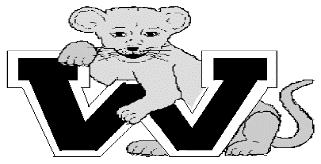 School Advisory Council Meeting MinutesMay 10th, 2018Media Center @ 5:30 PMWelcomeApproval of March SAC MinutesThe meeting was called to order at 5:40 PM by Ms. Zelaya. Ms. Zelaya passed out the March and April minutes to parents for them to review. Ms. Zelaya moved the approval for the March and April minutes. Mr. Myers seconded that motion. Ms. Zelaya then reminded parents about the survey that was sent home, and that there were computers for them to complete the survey during the meeting. Mrs. Clinch (who was standing by the computers) waved her hands, so all the parents knew where they were in the media center. Mrs. Clinch said the last day for the surveys was April 27th, however we were given an extension, so we could have more parental response. Title I UpdatesMrs. Ricke reviewed the “Review of the Parent and Family Engagement Plan for 17-18” and reviewed the additions that the parents wanted to add to the Parent and Family Engagement Plan for 18-19 from the April 2018. These additions included video, texting, and Class Dojo announcements to communicate with parents. She stated that these were added into the new plan and motioned for the PFEP plan for 8-19 to be approved. Mrs. Casson seconded the motion. The motion was approved at 5:52 PM.Principal’s ReportMrs. Clinch stated that tomorrow would be the last day of FSA testing and primary end of year testing. She stated that next year one of our instructional goals will continue to be guided reading because it focuses on closing the gap for students who are struggling and helps students became proficient readers. In addition, small groups in math will also continue to be one of our instructional goals because it helps teachers fill in the holes of students’ knowledge. Other BusinessNo new business at this time.  QuestionsMrs. Casson brought up the issues that have still be *been occurring in the car loops (i.e. parents still leaving their cars parked in the loop). Mrs. Clinch stated that they have been addressing that concern and that there will continue to be an increased police presence during arrival and dismissal. Adjournment Ms. Zelaya made the motion to adjourn the SAC meeting at 5:54 PM on May 10th. Mr. Myers seconded the motion. The next meeting is scheduled for the beginning of the 2018-2019 school year.